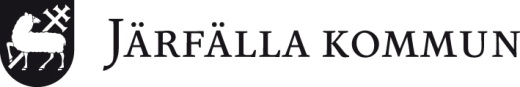 		                        Datum: 2020-01-16		                        Diarienummer:   2019/585 och Äld 2019/289 	Upphandling av: LOV Hemtjänst, avlösar- och ledsagarserviceANBUDSFORMULÄRFöretagsnamn:Organisationsnummer:Besöksadress:Postadress:Telefon:Fax:Hemsida:Kontaktperson firmatecknare:Telefon till firmatecknare:Mailadress till firmatecknare:Kort beskrivning av företaget:Underskrift av behörig firmatecknare:Underskrift av behörig firmatecknare: